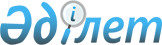 Шахтинск қаласы әкімдігі қаулының күші жойылды деп тану туралыҚарағанды облысы Шахтинск қаласының әкімдігінің 2023 жылғы 17 мамырдағы № 22/01 қаулысы. Қарағанды облысының Әділет департаментінде 2023 жылғы 18 мамырда № 6413-09 болып тіркелді
      "Қазақстан Республикасындағы жергілікті мемлекеттік басқару және өзін-өзі басқару туралы" Қазақстан Республикасы Заңының 31-бабына, "Құқықтық актілер туралы" Қазақстан Республикасы Заңының 27-бабына сәйкес, Қарағанды облысы Әділет департаментінің 2022 жылғы 10 қарашадағы №4-3/2370 хатын орындау үшін, Шахтинск қаласының әкімдігі ҚАУЛЫ ЕТЕДІ: 
      1. Шахтинск қаласы әкімдігінің 2018 жылғы 4 қаңтардағы № 1/02 "Шахтинск аймағы аумағында көшпелі сауда орындарын белгілеу туралы" (Нормативтік құқықтық актілерді мемлекеттік тіркеу тізілімінде № 4586 тіркелген) қаулысы күші жойылды деп танылсын.
      2. Осы қаулының орындалуын бақылау Шахтинск қаласы әкімінің жетекшілік ететін орынбасарына жүктелсін. 
      3. Осы қаулы оның алғашқы ресми жариялаған күнінен бастап қолданысқа енгізіледі.
					© 2012. Қазақстан Республикасы Әділет министрлігінің «Қазақстан Республикасының Заңнама және құқықтық ақпарат институты» ШЖҚ РМК
				
      Шахтинск қаласының әкімі

М. Кыдырганбеков
